Управлением Роскомнадзора по Алтайскому краю и Республике Алтай (далее - Управление) в ходе внепланового мероприятия государственного надзора в отношении средства массовой информации газеты «РТВ-Алтай» было выявлено нарушение требований Главы 3 Федерального закона от 29 декабря 2010 г. № 436-ФЗ «О защите детей от информации, причиняющей вред их здоровью и развитию» (далее - Федеральный закон): указанное СМИ распространяется без знака информационной продукции.В соответствии с частью 4 статьи 11 Федерального закона оборот информационной продукции, содержащей информацию, предусмотренную статьей 5 (с учетом положений статей 7 - 10 Федерального закона), без знака информационной продукции не допускается, за исключением периодических печатных изданий, специализирующихся на распространении информации общественно-политического или производственно-практического характера.
Согласно свидетельству о регистрации газеты «РТВ-Алтай» тематика и (или) специализация данного СМИ: информационная, публицистическая, реклама до 40%, что подтверждается мониторингом выпуска газеты «РТВ-Алтай» № 30 (2616) от 28.07.2016. Анализ содержания материалов,  размещенных в указанном выпуске,  не позволяет отнести Ваше издание к категории общественно-политических или производственно-практических. Данный факт свидетельствует о том, что в силу вышеуказанного Федерального закона  оборот названного СМИ не допускается без знака информационной продукции
Учитывая, что в соответствии со статьей 19 Закона Российской Федерации от 27.12.1991 № 2124-1 «О средствах массовой информации» ответственность за выполнение обязательных требований, предъявляемых к деятельности средства массовой информации, несет главный редактор, прошу Вас прибыть для составления протокола об административном правонарушении по части 2 статьи 13.21 КоАП РФ, в Управление по адресу: г. Барнаул,
ул. Интернациональная, 72, каб. 22.20 сентября 2016 в 14 час 30 мин.При себе необходимо иметь документ, подтверждающий полномочия главного редактора, а также документ, удостоверяющий личность. В случае, если Вы не сможете принять участие при составлении протокола, Вам необходимо направить об этом письменное уведомление с указанием уважительных причин отсутствия, с приложением копии документа, подтверждающего полномочия главного редактора, и, в соответствии с требованиями части 2 статьи 28.2 КоАП РФ, сведений о себе. Информацию необходимо представить по тел./факсу (3852) 35-35-92, либо по электронной почте 22_office@ufsns22.ab.ru, в срок не позднее 19 сентября 2016 года, с последующим подтверждением почтой.Убедительно прошу получение данного письма подтвердить по факсу или электронной почте.РОСКОМНАДЗОР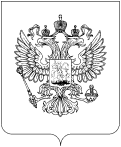 УПРАВЛЕНИЕ ФЕДЕРАЛЬНОЙ СЛУЖБЫ ПО НАДЗОРУ В СФЕРЕ СВЯЗИ, ИНФОРМАЦИОННЫХ ТЕХНОЛОГИЙ И МАССОВЫХ КОММУНИКАЦИЙ ПО АЛТАЙСКОМУ КРАЮ И РЕСПУБЛИКЕ АЛТАЙ(Управление Роскомнадзора по Алтайскому краю и Республике Алтай)656043, Алтайский край, г. Барнаул, ул. Интернациональная, д. 72Справочная: (3852) 63-04-10; факс (3852) 35-46-84E-mail: rsockanc22@rkn.gov.ruГлавному редакторугазеты «РТВ-Алтай»Н.М. РевковойЗмеиногорский тракт, д. 27, Барнаул г., Алтайский край, 656045e-mail: rtv2@gtrk22.ru № на №  от Уведомление о составлении протокола об административном правонарушенииГлавному редакторугазеты «РТВ-Алтай»Н.М. РевковойЗмеиногорский тракт, д. 27, Барнаул г., Алтайский край, 656045e-mail: rtv2@gtrk22.ru